My Digital FootprintOne example of why a good digital footprint is important in getting a job is in 2015 the Dalhousie University, 13 male students got suspended because they belonged to a very controversial Facebook group which got found out by the school. The students had been suspended but some people want them to never come back and be expelled. It is important to never leave a bad footprint, especially when you are trying to get in a highly rated university that your parents spend a fortune on. Another example one why you should have a good digital footprint comes from a men named Will Richardson. In 2008 Will wrote an article about his worries for his two kids and their footprints. Will worries that his kids wouldn’t be able to google them self’s and see if they are keeping a good digital footprint. I think the reason Will is so worries about its is because, one of his kids could be doing something bad online and later down the line could cost her a job. Those are some examples how your digital footprint could affect you from getting a job in the future. One strategy for keeping a good digital footprint is to always google yourself at least once a month to see if you are doing anything bad. Another strategy on having a good digital footprint is to think about what you are saying before you post it online. One last strategy for having a good digital footprint is to remember that nothing can be cleared right off the internet. Those are some examples of strategies for having a good digital footprint.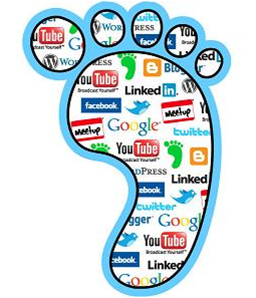 One thing I would say to someone who doesn’t know about this is think before you act. What I mean by this is, when you are about to post a photo or a tweet, make should you are not going to get into any danger or if you are putting anyone else in danger. Sources: http://k12teacherstaffdevelopment.com/tlb/what-is-the-importance-of-digital-footprints/http://www.cbc.ca/news/canada/nova-scotia/dalhousie-suspends-13-dentistry-students-from-clinic-amid-facebook-scandal-1.2889635     